Lawyers (Part 2) 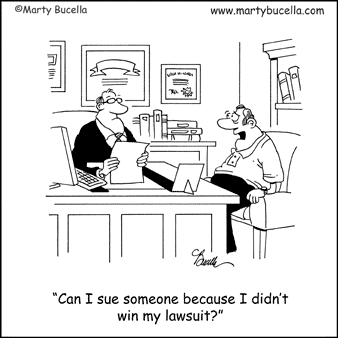 How Do You Find a Lawyer?BEST way is to ask for a ________________ from someone who has had to deal with a __________ legal issueUse the Internet (Be careful)Use a local lawyer ________________ service (Mass. Bar Assoc.)Consult the Martindale-Hubbell Law (Legal Library) [martindale.com]Bar AssociationsResponsible for the _______________ of the legal profession in their jurisdictionOrganizations that _____________ lawyersProvide services to _________ you decide if you need a lawyerWhat if you cannot afford an Attorney?There are some options:You may qualify for __________ legal assistanceA lawyer may take on a legal case _______  _____________ for a good causePro bono refers to legal work that is performed voluntarily and free of chargeWhen a lawyer works pro bono, he or she is said to be working for the _____________ goodContingency FeeSome attorneys take cases on a contingency fee (lawsuits)The attorney will receive a certain ____________ of any money (settlement) the client wins in the caseIf the client does not win the case, the lawyer does _____ receive any moneyDo Your HomeworkIt is wise to __________ more than one lawyer to take your caseUse these meetings to judge the differences between: their ______________their _______________ in your type of casehow you think you will be able to work with each of themLegal Fees: 
Good Questions to AskWhat is the estimate of the total ______________?How much does each person charge per hour?Is a ____________ (down payment of the total fee) required?Are there any other _____________ you should be aware of? (court costs, filing fees, etc.Working with Your LawyerMaking DecisionsA good attorney will give you advice, but YOU must make the final ____________.It’s your life and your future – and NOT your lawyer’sExamples: To sue or not to sueTo accept or to reject a ______________ offerTo take the __________ or remain silentTo ___________ guilty or not guiltyMaking DecisionsThe attorney’s job to help you understand what is going on; to keep you _______________.It is your job to ask ___________ questions as needed If you are not satisfied, you may ____________  your lawyerBut once in court, the ______________ will permit a change in lawyers ONLY  for a very good reasonAttorney-Client Privilege______________ is essential to the attorney-client relationshipThis privilege encourages clients to speak openly and honestly to their attorneysThis means that whatever you tell your attorney about your case is secret and ________________This privilege prevents a lawyer from revealing the client's information without ____________________Conduct of LawyersThere has been a great deal of concern about the conduct of lawyers todayLike other professionals, lawyers can be sued by clients for serious errors that result in injury or lossClients can file a(n) __________________  __________________ against an attorney (if they believe the attorney has acted irresponsibly and mishandled the case)Lawyers must also follow certain standards of __________These standards are set out in a Code of Professional _______________ that are enforced by the state bar associationLawyers who violate standards of conduct may be reprimanded, suspended, or ____________ (no longer has a license to practice law)